Žiaci, posielam vám krátke poznámky na zopakovanie učiva: Zapojenie rezistorov vedľa seba / seriovo/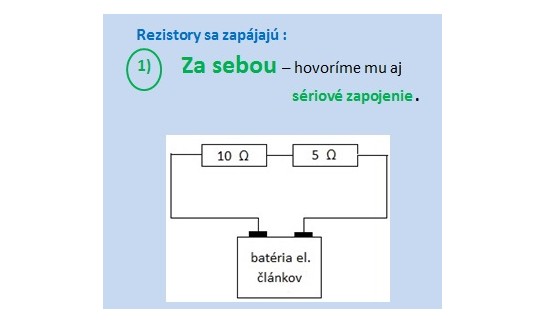 Elektrický prúd prechádzajúci rezistormi je rovnaký a rovná sa celkovému elektrickému prúduI = I1 = I2Elektrické napätie zdroja  U sa rovná súčtu napätí na jednotlivých rezistorochU = U1 + U2Výsledný odpor rezistorov sa rovná súčtu odporov jednotlivých rezistorovR = R1 + R2Elektrický prúd v rezistoroch:  I1 = U1/R1       I2=U2/R2       I=U/R1+R2    U-napätie zroja______________________________________________________________________________Riešte úlohu podľa obrázkového zadania ak viete, že napätie zdroja je 12V. Vypočítaje:a/ elektrický prúd prechádzajúci prvým rezistrom    I1= ?Ab/  elektrické napätie na druhom rezistore    U2=?Vc/ výsledný odpor rezistorovRiešenie mi posielajte na meilovú adresu do konca týždňa!novoveska@centrum.skPosielam prezentáciu k novému učivu: Elektrická práca, elektrický príkon.Poznámky si opíšte a naučte.Nové vzorce dopíšte do tabuľky vzorcov.